>.  January 9/2018 - Minutes1. Administrivia1.a Roll CallMeeting starts at 2:35 p.m. EDT. The participants identified in table 1 were noted.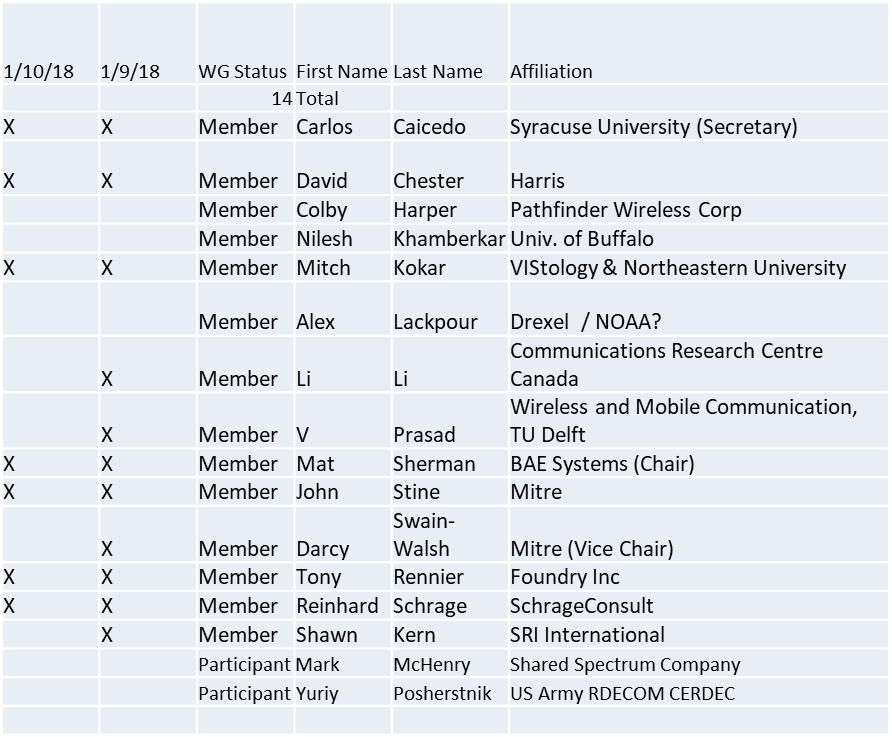 1.b.  Approval of AgendaMotion to approve Agenda from 5-18-0001-00Adopted by unanimous consent 1.c.  Patent slides / Notes on status Patent related slides were presented, no issues came forward1.d. Approval of recent minutesMotion to approve WG minutes contained in 5-18-0002-00  Mover: CarlosSecond: JohnApproved by unanimous consent2. Status on 1900.5.1Document moving forward. Working on “negation” supportWorking schedule updated – Aiming for WG Ballot in February /18, end date for submission to REVCOM will be March/193.   Status of 1900.5.21900.5.2 base standard has been approved in December by RevcomPAR to add schema to 1900.5.2Vote for WG approval on this new PAR was presented as:Motion to empower 1900.5 Chair to complete all processes required to start a new 1900.5.2a project based on the material on slides 17-20 of this presentation ?Moved: John2nd: TonyVote results:     Approve:  10     Against:  0   Abstain 04. Review of other 1900 activities (1900.1, Leadership meeting etc)Leadership meetingsHad leadership meetings in DecemberGoTo Meeting issues being workedIs it time to revisit the 1900.5 Architecture?Ad Hoc discussions?  Discuss Ad Hoc at end of meeting – Mat has action to organize architecture ad hocPrevious ad-hoc was conducted on Dec 19/2017Matt is working on PAR to revise 1900.55. 1900.5 marketing inputsNSC – Status1900.5.2 will potentially be used or referred to by a few projects1900.5 papers in processA paper from Mitch has been publishedCarlos & group 1900.5.2 paper has been approved for publication in IEEE Standards Communication MagazineFCC activitiesMore than 250 sets of comments have been sent to the NOI to which 1900.5 had also sent commentsWaiting for FCC reply to see if response necessary6. 1900.5 meeting planning and reviewSocial gathering for 1/9/18Reservation for 10 at 6 PM at Bonefish Willy’s06 February 2018 WG Electronic Meeting1900.5.1 Ad Hoc to immediately follow the meetingMeeting PlatformWebEx for now Architecture Ad Hoc at end Feb 6 meetingDySPAN Plenary last week of MarchAll virtualMat Sherman hosting – GoToMeeting rather than WebExMeeting ends at 3:27 P.M. EDT. A demo on an updated version of the Spectrum Consumption Model Builder and Analysis Tool (SCMBAT), presented by Carlos follows along with an Ad-hoc meeting for discussion the 1900.5 Architecture. January 9 – Minutes – 1900.5. Architecture Ad-hoc meetingCheck definitions in 1900.5 for consistence with 1900.1Should be updated to address cognitive radio “network”?Support for hierarchical policy architectureSCM should be a primitive of the 1900.5 policy language – requirement?Support for adaptive (state machine) systems rather than reasonerPage 18 of 1900.5- req 6.1.1.2.  Clarify this is just for human readable comments, and not the current formal definition of annotations in OWL1900.5-2011 6.1.1.6  Clarify not doing “temporal semantics” but rather have the ability to describe temporal system behavior6.1.1.8  Clarify that “functions” means binary relations.  Also “temporal” here overlaps with 6.1.1.66.1.1.14 is this the same as 6.1.1.12?6.1.2.2 table 1 – Change route to trajectory or similar to avoid confusion with ‘network’ route.  Should we address system performance as well as spectrum with 1900.5 policy?No ConsensusSummarize for and against arguments next ad hocExpansion to support 1900.5.2?January 10 – Minutes – 1900.5.1 Ad-hoc meetingReviewed draftDiscussions on definition of policy, rules etcNo clear consensus, left everything as isReviewed requirements in 1900.5-2011Decided 6.1.1.10i should be deferred to later version of 1900.5.1Decided 6.1.1.10k should be deferred to later version of 1900.5.1Policies that require or prohibit spectrum uses that are within the bounds or constraints of an SCM should be included in current 1900.5.16.1.2  full compliance deferred to future version in light of 6.1.1.10 exceptionsan Working GroupIEEE DYSPAN-SC 1900.5TitleMeeting minutes 0218 for P1900.5 Monthly Meetings – January 9 to 10, 2018DCN5-18-0005-00-minsDate Submitted2/5/2018Source(s)Carlos  Caicedo (Syracuse University)     email:     ccaicedo@syr.edu    AbstractMinutes for IEEE 1900.5 meetings held on Jan 9 to 10, 2018 in Melbourne, FLNoticeThis document has been prepared to assist the IEEE DYSPAN-SC. It is offered as a basis for discussion and is not binding on the contributing individual(s) or organization(s). The material in this document is subject to change in form and content after further study. The contributor(s) reserve(s) the right to add, amend or withdraw material contained herein.ReleaseThe contributor grants a free, irrevocable license to the IEEE to incorporate material contained in this contribution, and any modifications thereof, in the creation of an IEEE Standards publication; to copyright in the IEEE’s name any IEEE Standards publication even though it may include portions of this contribution; and at the IEEE’s sole discretion to permit others to reproduce in whole or in part the resulting IEEE Standards publication. The contributor also acknowledges and accepts that IEEE DYSPAN SC may make this contribution public.Patent PolicyThe contributor is familiar with IEEE patent policy, as outlined in Section 6.3 of the IEEE-SA Standards Board Operations Manual <http://standards.ieee.org/guides/opman/sect6.html#6.3> and in Understanding Patent Issues During IEEE Standards Development <http://standards.ieee.org/board/pat/guide.html>.